TISKOVÁ ZPRÁVA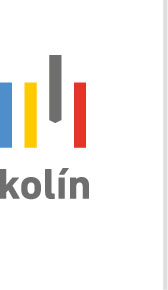 _____________________________________________________________MIMOŘÁDNÉ OPATŘENÍ K VÝSKUTU ONEMOCNĚNÍ COVID-19 Kolín, 10.03.2020 – Město Kolín informuje o mimořádných opatřeních, které nařídilo Ministerstvo zdravotnictví jako správní úřad. S účinností od dne 10. března 2020 od 18:00 hodin se zakazují:divadelní, hudební, filmová a další umělecká představení, sportovní, kulturní, náboženské, spolkové, taneční, tradiční a jim podobné akce a jiná shromáždění, výstavy, slavnosti, poutě, ochutnávky, trhy a veletrhy, a to jak veřejné, tak soukromé, s účastí přesahující ve stejný čas 100 osob, a to do odvolání tohoto mimořádného opatření. Tento zákaz se nevztahuje na schůze, zasedání a podobné akce ústavních orgánů, orgánů veřejné moci, soudů a jiných veřejných nebo soukromých osob (např. valná hromada akciové společnosti), které se konají na základě zákona.S účinností od dne 11. března 2020 se zakazuje: osobní přítomnost žáků a studentů na základním, středním a vyšším odborném vzdělávání ve školách a školských zařízeních podle zákona č. 561/2004 Sb., o předškolním, základním, středním, vyšším odborném a jiném vzdělávání (školský zákon), ve znění pozdějších předpisů,osobní přítomnost studentů na studiu na vysoké škole podle zákona č. 111/1998 Sb., o vysokých školách a o změně a doplnění dalších zákonů (zákon o vysokých školách), ve znění pozdějších předpisů. Mimořádné opatření je vydáno v souvislosti s nepříznivým vývojem epidemiologické situace ve výskytu onemocnění COVID-19 způsobené novým koronavirem s označením SARS-CoV-2 v Evropě. Dané opatření je jedním z důležitých předpokladů zamezení šíření onemocnění COVID-19 způsobeného novým koronavirem SARS-CoV-2 na území České republiky. 